Федеральное государственное бюджетное образовательное учреждение высшего образования «Астраханский государственный медицинский университет» Министерства здравоохранения Российской ФедерацииКафедра оториноларингологии и офтальмологии2019-2020 учебный год Специальность: Лечебное дело Дисциплина: «Офтальмология»Разработчики: Рамазанова Л.Ш., Напылова О.А., Шамратов Р.З.Астрахань 2020Ситуационная задача  №1           Оцениваемые компетенции: ПК-6, ПК-8, ПК-10Больной Ж., 69-ти лет, жалуется на низкое зрения обоих глаз, больше правого. Резкое снижение зрения почувствовал неделю назад, после перенесенного гриппа. Раньше на снижение зрения не обращал внимания. Объективно. Глаза спокойные. Острота зрения правого глаза = 0,5 (не корр.). Острота зрения левого глаза = 0,7 (не корр.). Передние отрезки без видимых изменений. В проходящем свете на фоне красного рефлекса с глазного дна видны черные точки, расположенные по центру зрачка. Глазное дно в норме. Вопросы1. Какой возможный диагноз2. Какие дополнительные исследования необходимы пациенту 3. ЛечениеСитуационная задача  №2           Оцениваемые компетенции: ПК-6, ПК-8, ПК-10Больной Ц., 65 лет, жалуется на «туман» перед правым глазом. Больной видит этим глазом сразу несколько (вместо одного) предметов, особенно светящихся. Острота зрения правого глаза = 0,3 со сферическим стеклом – 1,0 дптр. = 0,8. Глаз спокойный. Передний отрезок без видимых изменений. При осмотре в проходящем свете на фоне красного рефлекса в плоскости зрачка видно темное пятнышко со штрихообразными черными стрелками, расходящимися от центра. Глазное дно в норме. Острота зрения левого глаза = 1,0. Глаз здоров. Вопросы1. Какой возможный диагноз? 2. Какие дополнительные исследования необходимы? 3. ЛечениеСитуационная задача  №3           Оцениваемые компетенции: ПК-6, ПК-8, ПК-10Мать ребенка Б., 3-х лет, обратила внимание на то, что у ребенка зрачок левого глаза имеет сероватый цвет. Объективно. Глаза спокойные. Остроту зрения проверить из-за возраста ребенка не удается. Передний правого глаза отрезок без видимой патологии. В проходящем свете красный рефлекс. Глазное дно в пределах нормы. Левый глаз спокойный. Роговица гладкая, блестящая, прозрачная. Передняя камера чуть равномерной глубины, Радужка спокойная, Зрачок круглый, средней величины. При осмотре фокальным освещением в плоскости зрачка виден неравномерно помутневший хрусталик серо-белого цвета. На хрусталике полулунная тень от радужки. Глазного дна в деталях не видно.Вопросы1. Диагноз2. Какие дополнительные исследования необходимы3. ЛечениеСитуационная задача  №4           Оцениваемые компетенции: ПК-6, ПК-8, ПК-10Больной Ж., 85-ти лет, жалуется на низкое зрение обоих глаз, больше правого. Объективно. Острота зрения правого глаза = 0,01 (не корр.). TOD=18 мм рт.ст. Правый глаз спокойный. Роговица прозрачная, сферичная. Передняя камера средней глубины, влага прозрачная. Радужка в цвете и рисунке не изменена. Хрусталик с сероватым оттенком. После расширения зрачка просматривается диффузное помутнение центрального и нижнего отделов хрусталика. На остальной периферии рефлекс хорошо виден. Видимая часть глазного дна без патологии. Острота зрения левого глаза = 0,1 sph -2,0 D= 0,7. Глаз спокоен, Передний отрезок в норме. На фоне красного рефлекса с глазного дна в хрусталике видно черное пятно в центре зрачка. Глазное дно в норме. Вопросы1. Какой вероятный диагноз2. Какие дополнительные исследования необходимы3. Лечебные мероприятия Ситуационная задача  №5           Оцениваемые компетенции: ПК-6, ПК-8, ПК-10Ребенок  7-ми месяцев, со слов родителей обратили внимание на то, что ребенок хорошо реагирует на звук, но не обращает внимания на яркие игрушки и окружающих. Объективно. Конъюнктива правого глаза спокойная, роговица прозрачная, сферичная. Передняя камера средней глубины, влага прозрачная. Рисунок и цвет радужки не изменены. Зрачок круглый, реагирует на свет. Хрусталик неравномерно мутный, серого цвета с перламутровым оттенком. Рефлекс с глазного дна отсутствует. Глаз спокойный. Роговица прозрачная, передняя камера средней глубины, влага прозрачная. Рисунок и цвет радужки не изменены. Зрачок реагирует на свет. Хрусталик мутный в центральных отделах, по периферии красный рефлекс. В этой зоне глазное дно без патологии. Вопросы1. Поставьте диагноз 2. Лечебные мероприятия Ситуационная задача  №6           Оцениваемые компетенции: ПК-6, ПК-8, ПК-10Больной Т., 45 лет, жалуется на «пелену» перед правым глазом. В течении года  2 раза переболел увеитом на правом глазу, после чего заметил ухудшение зрения.  Острота зрения правого глаза = 0,06 н/к . Глаз спокойный. Передний отрезок без видимых изменений. При осмотре в проходящем свете хрусталик диффузно мутный. Глазное дно за флером.  Острота зрения левого глаза = 1,0. Глаз без патологии Вопросы1. Поставьте диагноз? 2. Проведите  дифференциальную диагностику3. ЛечениеСитуационная задача  №7           Оцениваемые компетенции: ПК-6, ПК-8, ПК-10На прием к офтальмологу привезли пациентку 89 лет. Жалобы на постепенное снижение зрения обоих глаз.  Объективно. Острота зрения правого глаза и левого глаза = pr certa. Tонометрия =18 мм рт.ст. OD/OS спокойные. Роговица прозрачная. Передняя камера средней глубины, влага прозрачная. Радужка субатрофичная. Хрусталик бурый, подвывих хрусталика 1 степени, Глазное дно не просматривается. Вопросы1. Поставьте диагноз 2. Какие дополнительные исследования необходимы 3. ЛечениеСитуационная задача  №8           Оцениваемые компетенции: ПК-6, ПК-8, ПК-10Пациент И. 35 лет, обратился к офтальмологу с жалобами на снижения зрения левого глаза. 3 месяца назад лежал в офтальмологическом отделении по поводу травмы левого глаза после ДТП. Правый глаз здоров. Объективно. Острота зрения  левого глаза = 0,02 н/к Tонометрия =18 мм рт.ст. OS спокойные. Роговица прозрачная. Передняя камера средней глубины, влага прозрачная. Радужка субатрофичная. Хрусталик диффузно мутный, с элементами набухания,  Глазное дно не просматривается. Вопросы1. Поставьте предварительный диагноз2. Какие дополнительные исследования необходимы3. ЛечениеСитуационная задача  №9           Оцениваемые компетенции: ПК-6, ПК-8, ПК-10На приеме  офтальмолог обнаружил у пациентки Д. 79 лет, что она плохо видит левым глазом. Из анамнеза перенесла офтальмологическую операцию на этот глаз, не помнит какую. Глаз спокоен.Объективно. Острота зрения  левого глаза = 0,01 sph +10.0D =0.3 Tонометрия =18 мм рт.ст. Роговица прозрачная. Вдоль верхнего лимба корнеосклеральный рубец длиной 8 мм. Передняя камера глубокая, влага прозрачная. Радужка субатрофичная. Хрусталик отсутствует, визиализируются остатки передней капсулы,  Глазное дно: без очаговых изменений.  Правый глаз – артифакия. Вопросы1. О каком состоянии можно подумать 2. Какое лечение необходимо, сроки Ситуационная задача  №10           Оцениваемые компетенции: ПК-6, ПК-8, ПК-10Пациентка И., 58-ми лет, предъявляет жалобы на легкий «туман» перед правым глазом. Острота зрения правого глаза = 0,5 н/к. 6 месяцев назад перенесла операцию-факоэмульсификация с имплантацией ИОЛ на этом глазу.  Глаз совершенно спокойный. Роговица гладкая, прозрачная. Передняя камера глубокая, с прозрачной влагой. Рисунок и цвет радужки не изменены. Положение ИОЛ в задней камере, задняя капсула фиброзирована, визуализируются шары шары Адамюка – Эльшнига.  Глазное дно в норме. Острота зрения левого глаза = 1,0. Глаз здоров. Вопросы1. Диагноз 2. Какое лечение необходимо, сроки Ситуационная задача  №11           Оцениваемые компетенции: ПК-6, ПК-8, ПК-10Пациентка В., 89-ми лет, Острота зрения правого глаза и левого глаза –светоощущение. К офтальмологу не обращалась.  Глаз спокойный. Роговица , прозрачная. Передняя камера средней глубины, с прозрачной влагой. Рисунок субатрофичная, вяло реагирует на свет в хрусталике помутнения в виде «молока».  Глазное дно не просматривается. На УЗИ оболочки прилежат. Вопросы1. Поставьте вероятный диагноз 2. Какое лечение вы назначили бы пациенту 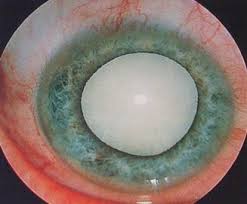 